THE TRUST FOR DEVELOPING COMMUNITIES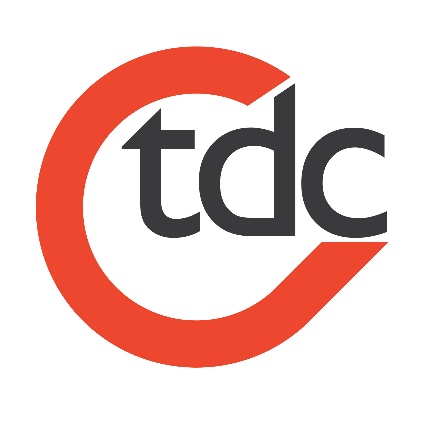         APPLICATION FOR MEMBERSHIPI/We apply for Individual    Organisational  Membership of TDC (please highlight as appropriate) and confirm that as a Member, I/We:Will support the charitable objects of TDC. Will uphold the TDC equal opportunities policies. Will adhere to TDC’s principles of political impartiality. Will not do anything which might bring TDC into disrepute. Understand that my/our liability in the event of TDC being wound up is limited to £1.I/We also understand that these contact details will be added to the TDC register of members and that these will not be shared outside of the charity without written consent in line with our privacy notice. The charitable objects, equal opportunities policy and privacy notice are all available on the TDC website at www.trustdevcom.org.uk 			Signed………………….				Date……………………Contact NameName of Group(if applicable)AddressEmailTelephone